ПРИЈАВНИ ФОРМУЛАР ЗА ПОДНОШЕЊЕ МОЛБЕ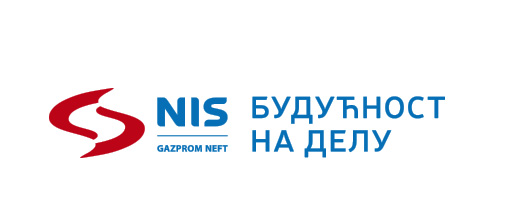 ЗА ФИНАНСИРАЊЕ ПРОЈЕКТА ОД СТРАНE НИС а.д. НОВИ САД (СПОНЗОРСТВО/ДОНАЦИЈА)Датум подношења							                             Подносилац   предлога пројекта__________________                                                                        ______________________________	                                                                                                (име и презиме овлашћеног лица)ВАЖНЕ НАПОМЕНЕПријавни формулар је неопходно својеручно потписати и печатирати (Попуњавање Пријавног формулара руком није дозвољено, изузев потписа) и доставити у WORD и PDF формату (PDF формат потписан и печатиран) на e-mail адресу sponzorstva.donacije@nis.eu .Обавезно уз пријавни формулар приложити следећа документа:Уколико је врста пријављеног пројекта новац, попуњену Спецификацију буџета преузету са сајта НИС а.д. Нови Сад (доставити у преузетом EXCEL формату и PDF формату);Скенирану Изјаву о партнерству/има на пројекту преузету са сајта НИС а.д. Нови Сад (с потписом и печатом овлашћених лица свих партнерских организација у ПДФ формату) уколико партнертво на пројекту постоји;Пројектно-техничку документацију, односно потврду носиоца израде пројектно-техничке документације (пројектног бироа, дирекције за изградњу и сл.)  да је документација у фази израде и до ког датума ће бити завршена. Потврда треба бити достављена на меморандуму носиоца израде с контакт подацима и печатом;Профактуре, предрачуне, понуде, предмер и предрачун за унутрашње радове, односно сву документацију на основу које је израђена спецификација буџета;Фото документацију тренутног стања објекта, просторије, простора, површине или опреме чија измена би била реализована на основу помоћи компаније НИС а.д. Нови Сад;Документација достављена у било којој другој форми која не испуњава  услове наведене тачкама 1-4, биће одбачена - неће бити предмет разматрања. Подаци о личности који се овим путем обрађују потребни су ради потенцијалног закључења и извршења уговора, као и координације у вези с реализацијом донације.Подносилац пројекта је одговоран за обезбеђивање законитости достављања наведених података о личности НИС а.д. Нови Сад.Подносилац пројекта је одговоран за обезбеђивање информисаности лица чији су подаци садржани у овом формулару, у складу с прописима Републике Србије који регулишу заштиту података о личности.Подаци о личности наведени у овом формулару ће се чувати 2 године од дана престанка важења уговора о донацији/спонзорству, закљученог између Подносиоца пројекта и НИС а.д. Нови Сад.Личност чији се подаци обрађују може доставити приговор на обраду података о личности, слањем имејла на sponzorstva.donacije@nis.eu .Пријавни формулар представља саставни део документације коју Подносилац пројекта доставља НИС а.д. Нови Сад.ПОДАЦИ О ПОДНОСИОЦУ ПРОЈЕКТАПОДАЦИ О ПОДНОСИОЦУ ПРОЈЕКТАПОДАЦИ О ПОДНОСИОЦУ ПРОЈЕКТАПОДАЦИ О ПОДНОСИОЦУ ПРОЈЕКТАПОДАЦИ О ПОДНОСИОЦУ ПРОЈЕКТАПОДАЦИ О ПОДНОСИОЦУ ПРОЈЕКТАПОДАЦИ О ПОДНОСИОЦУ ПРОЈЕКТАПОДАЦИ О ПОДНОСИОЦУ ПРОЈЕКТАПОДАЦИ О ПОДНОСИОЦУ ПРОЈЕКТАПОДАЦИ О ПОДНОСИОЦУ ПРОЈЕКТАНазив Подносиоца пројектаНазив Подносиоца пројектаНазив Подносиоца пројектаНазив Подносиоца пројектаНазив Подносиоца пројектаНазив Подносиоца пројектаНазив Подносиоца пројектаНазив Подносиоца пројектаНазив Подносиоца пројектаНазив Подносиоца пројектаАдреса и седиште (град/место)Адреса и седиште (град/место)Адреса и седиште (град/место)Адреса и седиште (град/место)Адреса и седиште (град/место)Адреса и седиште (град/место)Адреса и седиште (град/место)Адреса и седиште (град/место)Адреса и седиште (град/место)Адреса и седиште (град/место)Контакт телефонКонтакт телефонКонтакт телефонКонтакт телефонКонтакт телефонКонтакт телефонКонтакт телефонКонтакт телефонКонтакт телефонКонтакт телефонПИБПИБПИБПИБПИБПИБПИБПИБПИБПИБМатични бројМатични бројМатични бројМатични бројМатични бројМатични бројМатични бројМатични бројМатични бројМатични бројШифра делатностиШифра делатностиШифра делатностиШифра делатностиШифра делатностиШифра делатностиШифра делатностиШифра делатностиШифра делатностиШифра делатностиЗа удружења: Шифра и опис привредне и друге делатности које удружење непосредно обављаЗа удружења: Шифра и опис привредне и друге делатности које удружење непосредно обављаЗа удружења: Шифра и опис привредне и друге делатности које удружење непосредно обављаЗа удружења: Шифра и опис привредне и друге делатности које удружење непосредно обављаЗа удружења: Шифра и опис привредне и друге делатности које удружење непосредно обављаЗа удружења: Шифра и опис привредне и друге делатности које удружење непосредно обављаЗа удружења: Шифра и опис привредне и друге делатности које удружење непосредно обављаЗа удружења: Шифра и опис привредне и друге делатности које удружење непосредно обављаЗа удружења: Шифра и опис привредне и друге делатности које удружење непосредно обављаЗа удружења: Шифра и опис привредне и друге делатности које удружење непосредно обављаЗа удружења: Област остваривања циљева дефинисана СтатутомЗа удружења: Област остваривања циљева дефинисана СтатутомЗа удружења: Област остваривања циљева дефинисана СтатутомЗа удружења: Област остваривања циљева дефинисана СтатутомЗа удружења: Област остваривања циљева дефинисана СтатутомЗа удружења: Област остваривања циљева дефинисана СтатутомЗа удружења: Област остваривања циљева дефинисана СтатутомЗа удружења: Област остваривања циљева дефинисана СтатутомЗа удружења: Област остваривања циљева дефинисана СтатутомЗа удружења: Област остваривања циљева дефинисана СтатутомОбвезник ПДВ-а (означите поље кликом на квадратић)Обвезник ПДВ-а (означите поље кликом на квадратић)Обвезник ПДВ-а (означите поље кликом на квадратић)Обвезник ПДВ-а (означите поље кликом на квадратић)Обвезник ПДВ-а (означите поље кликом на квадратић)Обвезник ПДВ-а (означите поље кликом на квадратић)Обвезник ПДВ-а (означите поље кликом на квадратић)Обвезник ПДВ-а (означите поље кликом на квадратић)Обвезник ПДВ-а (означите поље кликом на квадратић)Обвезник ПДВ-а (означите поље кликом на квадратић) Да            Не Да            Не Да            Не Да            Не Да            Не Да            Не Да            Не Да            Не Да            Не Да            НеОдговорно лице – законски заступникОдговорно лице – законски заступникОдговорно лице – законски заступникОдговорно лице – законски заступникОдговорно лице – законски заступникОдговорно лице – законски заступникОдговорно лице – законски заступникОдговорно лице – законски заступникОдговорно лице – законски заступникОдговорно лице – законски заступникИме и презиме: Име и презиме: Име и презиме: Име и презиме: Име и презиме: Име и презиме: Име и презиме: Име и презиме: Име и презиме: Име и презиме: Позиција у правном лицу:Позиција у правном лицу:Позиција у правном лицу:Позиција у правном лицу:Позиција у правном лицу:Позиција у правном лицу:Позиција у правном лицу:Позиција у правном лицу:Позиција у правном лицу:Позиција у правном лицу:Контакт телефони (мобилни и фиксни): Контакт телефони (мобилни и фиксни): Контакт телефони (мобилни и фиксни): Контакт телефони (мобилни и фиксни): Контакт телефони (мобилни и фиксни): Контакт телефони (мобилни и фиксни): Контакт телефони (мобилни и фиксни): Контакт телефони (мобилни и фиксни): Контакт телефони (мобилни и фиксни): Контакт телефони (мобилни и фиксни): Е-mail: Е-mail: Е-mail: Е-mail: Е-mail: Е-mail: Е-mail: Е-mail: Е-mail: Е-mail: Друго овлашћено лице (по пуномоћју)Друго овлашћено лице (по пуномоћју)Друго овлашћено лице (по пуномоћју)Друго овлашћено лице (по пуномоћју)Друго овлашћено лице (по пуномоћју)Друго овлашћено лице (по пуномоћју)Друго овлашћено лице (по пуномоћју)Друго овлашћено лице (по пуномоћју)Друго овлашћено лице (по пуномоћју)Друго овлашћено лице (по пуномоћју)Име и презиме: Име и презиме: Име и презиме: Име и презиме: Име и презиме: Име и презиме: Име и презиме: Име и презиме: Име и презиме: Име и презиме: Позиција у правном лицу:Позиција у правном лицу:Позиција у правном лицу:Позиција у правном лицу:Позиција у правном лицу:Позиција у правном лицу:Позиција у правном лицу:Позиција у правном лицу:Позиција у правном лицу:Позиција у правном лицу:Контакт телефони (мобилни и фиксни):Контакт телефони (мобилни и фиксни):Контакт телефони (мобилни и фиксни):Контакт телефони (мобилни и фиксни):Контакт телефони (мобилни и фиксни):Контакт телефони (мобилни и фиксни):Контакт телефони (мобилни и фиксни):Контакт телефони (мобилни и фиксни):Контакт телефони (мобилни и фиксни):Контакт телефони (мобилни и фиксни):E-mail:E-mail:E-mail:E-mail:E-mail:E-mail:E-mail:E-mail:E-mail:E-mail:Координатор Пројекта (контакт особа задужена за Пројекат - уколико је иста особа и законски заступник/пуномоћник, уписати податке за другу контакт особу на Пројекту)Координатор Пројекта (контакт особа задужена за Пројекат - уколико је иста особа и законски заступник/пуномоћник, уписати податке за другу контакт особу на Пројекту)Координатор Пројекта (контакт особа задужена за Пројекат - уколико је иста особа и законски заступник/пуномоћник, уписати податке за другу контакт особу на Пројекту)Координатор Пројекта (контакт особа задужена за Пројекат - уколико је иста особа и законски заступник/пуномоћник, уписати податке за другу контакт особу на Пројекту)Координатор Пројекта (контакт особа задужена за Пројекат - уколико је иста особа и законски заступник/пуномоћник, уписати податке за другу контакт особу на Пројекту)Координатор Пројекта (контакт особа задужена за Пројекат - уколико је иста особа и законски заступник/пуномоћник, уписати податке за другу контакт особу на Пројекту)Координатор Пројекта (контакт особа задужена за Пројекат - уколико је иста особа и законски заступник/пуномоћник, уписати податке за другу контакт особу на Пројекту)Координатор Пројекта (контакт особа задужена за Пројекат - уколико је иста особа и законски заступник/пуномоћник, уписати податке за другу контакт особу на Пројекту)Координатор Пројекта (контакт особа задужена за Пројекат - уколико је иста особа и законски заступник/пуномоћник, уписати податке за другу контакт особу на Пројекту)Координатор Пројекта (контакт особа задужена за Пројекат - уколико је иста особа и законски заступник/пуномоћник, уписати податке за другу контакт особу на Пројекту)Име и презиме: Име и презиме: Име и презиме: Име и презиме: Име и презиме: Име и презиме: Име и презиме: Име и презиме: Име и презиме: Име и презиме: Позиција у правном лицу:Позиција у правном лицу:Позиција у правном лицу:Позиција у правном лицу:Позиција у правном лицу:Позиција у правном лицу:Позиција у правном лицу:Позиција у правном лицу:Позиција у правном лицу:Позиција у правном лицу:Контакт телефони (мобилни и фиксни): Контакт телефони (мобилни и фиксни): Контакт телефони (мобилни и фиксни): Контакт телефони (мобилни и фиксни): Контакт телефони (мобилни и фиксни): Контакт телефони (мобилни и фиксни): Контакт телефони (мобилни и фиксни): Контакт телефони (мобилни и фиксни): Контакт телефони (мобилни и фиксни): Контакт телефони (мобилни и фиксни): Е-mail: Е-mail: Е-mail: Е-mail: Е-mail: Е-mail: Е-mail: Е-mail: Е-mail: Е-mail: Интернет страница (web site) правног лицаИнтернет страница (web site) правног лицаИнтернет страница (web site) правног лицаИнтернет страница (web site) правног лицаИнтернет страница (web site) правног лицаИнтернет страница (web site) правног лицаИнтернет страница (web site) правног лицаИнтернет страница (web site) правног лицаИнтернет страница (web site) правног лицаИнтернет страница (web site) правног лицаНавести финансијска средства којима је Подносилац пројекта располагао у претходне две године (уколико се ради о новооснованом Подносиоцу пројекта, није потребно достављати податке)Навести финансијска средства којима је Подносилац пројекта располагао у претходне две године (уколико се ради о новооснованом Подносиоцу пројекта, није потребно достављати податке)Навести финансијска средства којима је Подносилац пројекта располагао у претходне две године (уколико се ради о новооснованом Подносиоцу пројекта, није потребно достављати податке)Навести финансијска средства којима је Подносилац пројекта располагао у претходне две године (уколико се ради о новооснованом Подносиоцу пројекта, није потребно достављати податке)Навести финансијска средства којима је Подносилац пројекта располагао у претходне две године (уколико се ради о новооснованом Подносиоцу пројекта, није потребно достављати податке)Навести финансијска средства којима је Подносилац пројекта располагао у претходне две године (уколико се ради о новооснованом Подносиоцу пројекта, није потребно достављати податке)Навести финансијска средства којима је Подносилац пројекта располагао у претходне две године (уколико се ради о новооснованом Подносиоцу пројекта, није потребно достављати податке)Навести финансијска средства којима је Подносилац пројекта располагао у претходне две године (уколико се ради о новооснованом Подносиоцу пројекта, није потребно достављати податке)Навести финансијска средства којима је Подносилац пројекта располагао у претходне две године (уколико се ради о новооснованом Подносиоцу пројекта, није потребно достављати податке)Навести финансијска средства којима је Подносилац пројекта располагао у претходне две године (уколико се ради о новооснованом Подносиоцу пројекта, није потребно достављати податке)Навести број рачуна и назив банке код које је рачун отворенУколико се подноси молба за донацију потребно је навести број празног текућег рачуна за донације или број наменског рачуна за донацију НИС а.д. Нови СадНавести број рачуна и назив банке код које је рачун отворенУколико се подноси молба за донацију потребно је навести број празног текућег рачуна за донације или број наменског рачуна за донацију НИС а.д. Нови СадНавести број рачуна и назив банке код које је рачун отворенУколико се подноси молба за донацију потребно је навести број празног текућег рачуна за донације или број наменског рачуна за донацију НИС а.д. Нови СадНавести број рачуна и назив банке код које је рачун отворенУколико се подноси молба за донацију потребно је навести број празног текућег рачуна за донације или број наменског рачуна за донацију НИС а.д. Нови СадНавести број рачуна и назив банке код које је рачун отворенУколико се подноси молба за донацију потребно је навести број празног текућег рачуна за донације или број наменског рачуна за донацију НИС а.д. Нови СадНавести број рачуна и назив банке код које је рачун отворенУколико се подноси молба за донацију потребно је навести број празног текућег рачуна за донације или број наменског рачуна за донацију НИС а.д. Нови СадНавести број рачуна и назив банке код које је рачун отворенУколико се подноси молба за донацију потребно је навести број празног текућег рачуна за донације или број наменског рачуна за донацију НИС а.д. Нови СадНавести број рачуна и назив банке код које је рачун отворенУколико се подноси молба за донацију потребно је навести број празног текућег рачуна за донације или број наменског рачуна за донацију НИС а.д. Нови СадНавести број рачуна и назив банке код које је рачун отворенУколико се подноси молба за донацију потребно је навести број празног текућег рачуна за донације или број наменског рачуна за донацију НИС а.д. Нови СадНавести број рачуна и назив банке код које је рачун отворенУколико се подноси молба за донацију потребно је навести број празног текућег рачуна за донације или број наменског рачуна за донацију НИС а.д. Нови СадПОДАЦИ О ПАРТНЕРУ/ИМА НА ПРОЈЕКТУ 
(уколико Подносилац пројекта има партнера на Пројекту)ПОДАЦИ О ПАРТНЕРУ/ИМА НА ПРОЈЕКТУ 
(уколико Подносилац пројекта има партнера на Пројекту)ПОДАЦИ О ПАРТНЕРУ/ИМА НА ПРОЈЕКТУ 
(уколико Подносилац пројекта има партнера на Пројекту)ПОДАЦИ О ПАРТНЕРУ/ИМА НА ПРОЈЕКТУ 
(уколико Подносилац пројекта има партнера на Пројекту)ПОДАЦИ О ПАРТНЕРУ/ИМА НА ПРОЈЕКТУ 
(уколико Подносилац пројекта има партнера на Пројекту)ПОДАЦИ О ПАРТНЕРУ/ИМА НА ПРОЈЕКТУ 
(уколико Подносилац пројекта има партнера на Пројекту)ПОДАЦИ О ПАРТНЕРУ/ИМА НА ПРОЈЕКТУ 
(уколико Подносилац пројекта има партнера на Пројекту)ПОДАЦИ О ПАРТНЕРУ/ИМА НА ПРОЈЕКТУ 
(уколико Подносилац пројекта има партнера на Пројекту)ПОДАЦИ О ПАРТНЕРУ/ИМА НА ПРОЈЕКТУ 
(уколико Подносилац пројекта има партнера на Пројекту)ПОДАЦИ О ПАРТНЕРУ/ИМА НА ПРОЈЕКТУ 
(уколико Подносилац пројекта има партнера на Пројекту)Удружење/установаУдружење/установаКонтакт особаКонтакт особаКонтакт особаКонтакт особаОблик досадашњег партнерства (ако је постојало)Облик досадашњег партнерства (ако је постојало)Облик досадашњег партнерства (ако је постојало)Облик подршке на Пројекту којим се конкуришеИме и презиме: Име и презиме: Име и презиме: Име и презиме: Моб:Моб:Моб:Моб:E-mail:E-mail:E-mail:E-mail:Website:Website:Website:Website:*табелу проширити према броју партнера на Пројекту*табелу проширити према броју партнера на Пројекту*табелу проширити према броју партнера на Пројекту*табелу проширити према броју партнера на Пројекту*табелу проширити према броју партнера на Пројекту*табелу проширити према броју партнера на Пројекту*табелу проширити према броју партнера на Пројекту*табелу проширити према броју партнера на Пројекту*табелу проширити према броју партнера на Пројекту*табелу проширити према броју партнера на ПројектуПОДАЦИ О ТИМУ НА ПРОЈЕКТУПОДАЦИ О ТИМУ НА ПРОЈЕКТУПОДАЦИ О ТИМУ НА ПРОЈЕКТУПОДАЦИ О ТИМУ НА ПРОЈЕКТУПОДАЦИ О ТИМУ НА ПРОЈЕКТУПОДАЦИ О ТИМУ НА ПРОЈЕКТУПОДАЦИ О ТИМУ НА ПРОЈЕКТУПОДАЦИ О ТИМУ НА ПРОЈЕКТУПОДАЦИ О ТИМУ НА ПРОЈЕКТУПОДАЦИ О ТИМУ НА ПРОЈЕКТУИме и презимеКонтакт Контакт Контакт Контакт Досадашње искуство у раду на Пројектима Досадашње искуство у раду на Пројектима Досадашње искуство у раду на Пројектима Задужење на Пројекту којим се конкуришеЗадужење на Пројекту којим се конкуришеМоб:Моб:Моб:Моб:E-mail:E-mail:E-mail:E-mail:Моб:Моб:Моб:Моб:E-mail:E-mail:E-mail:E-mail:Моб:Моб:Моб:Моб:E-mail:E-mail:E-mail:E-mail:*табелу проширити према броју чланова тима на Пројекту*табелу проширити према броју чланова тима на Пројекту*табелу проширити према броју чланова тима на Пројекту*табелу проширити према броју чланова тима на Пројекту*табелу проширити према броју чланова тима на Пројекту*табелу проширити према броју чланова тима на Пројекту*табелу проширити према броју чланова тима на Пројекту*табелу проширити према броју чланова тима на Пројекту*табелу проширити према броју чланова тима на Пројекту*табелу проширити према броју чланова тима на ПројектуКРАТАК ОПИС ПРОЈЕКТА (до 300 речи укупно) КРАТАК ОПИС ПРОЈЕКТА (до 300 речи укупно) КРАТАК ОПИС ПРОЈЕКТА (до 300 речи укупно) КРАТАК ОПИС ПРОЈЕКТА (до 300 речи укупно) КРАТАК ОПИС ПРОЈЕКТА (до 300 речи укупно) КРАТАК ОПИС ПРОЈЕКТА (до 300 речи укупно) КРАТАК ОПИС ПРОЈЕКТА (до 300 речи укупно) КРАТАК ОПИС ПРОЈЕКТА (до 300 речи укупно) КРАТАК ОПИС ПРОЈЕКТА (до 300 речи укупно) КРАТАК ОПИС ПРОЈЕКТА (до 300 речи укупно) Врста пријављеног пројекта:Врста пријављеног пројекта:Врста пријављеног пројекта: Новац Услуге
 Добра Новац Услуге
 Добра Новац Услуге
 Добра Новац Услуге
 Добра Новац Услуге
 Добра Новац Услуге
 Добра Новац Услуге
 ДобраУколико је врста пријављеног пројекта услуга или добро не попуњавати наредна поља означена звездицомУколико је врста пријављеног пројекта услуга или добро не попуњавати наредна поља означена звездицомУколико је врста пријављеног пројекта услуга или добро не попуњавати наредна поља означена звездицомУколико је врста пријављеног пројекта услуга или добро не попуњавати наредна поља означена звездицомУколико је врста пријављеног пројекта услуга или добро не попуњавати наредна поља означена звездицомУколико је врста пријављеног пројекта услуга или добро не попуњавати наредна поља означена звездицомУколико је врста пријављеног пројекта услуга или добро не попуњавати наредна поља означена звездицомУколико је врста пријављеног пројекта услуга или добро не попуњавати наредна поља означена звездицомУколико је врста пријављеног пројекта услуга или добро не попуњавати наредна поља означена звездицомУколико је врста пријављеног пројекта услуга или добро не попуњавати наредна поља означена звездицомОпис пријављеног пројекта:Опис пријављеног пројекта:Опис пријављеног пројекта:Опис начина на који се одабраном врстом пројекта остварују циљеви подносиоца пројекта:Опис начина на који се одабраном врстом пројекта остварују циљеви подносиоца пројекта:Опис начина на који се одабраном врстом пројекта остварују циљеви подносиоца пројекта:Период реализације Пројекта Период реализације Пројекта Период реализације Пројекта Период реализације Пројекта Период реализације Пројекта Период реализације Пројекта Период реализације Пројекта Период реализације Пројекта Период реализације Пројекта Период реализације Пројекта Да ли је Подносилац захтева и раније подржаван од стране НИС а.д. Нови Сад и на којим пројектима (ако јесте, уписати годину у којој је добијена подршка, назив пројекта и новчани износ)Да ли је Подносилац захтева и раније подржаван од стране НИС а.д. Нови Сад и на којим пројектима (ако јесте, уписати годину у којој је добијена подршка, назив пројекта и новчани износ)Да ли је Подносилац захтева и раније подржаван од стране НИС а.д. Нови Сад и на којим пројектима (ако јесте, уписати годину у којој је добијена подршка, назив пројекта и новчани износ)Да ли је Подносилац захтева и раније подржаван од стране НИС а.д. Нови Сад и на којим пројектима (ако јесте, уписати годину у којој је добијена подршка, назив пројекта и новчани износ)Да ли је Подносилац захтева и раније подржаван од стране НИС а.д. Нови Сад и на којим пројектима (ако јесте, уписати годину у којој је добијена подршка, назив пројекта и новчани износ)Да ли је Подносилац захтева и раније подржаван од стране НИС а.д. Нови Сад и на којим пројектима (ако јесте, уписати годину у којој је добијена подршка, назив пројекта и новчани износ)Да ли је Подносилац захтева и раније подржаван од стране НИС а.д. Нови Сад и на којим пројектима (ако јесте, уписати годину у којој је добијена подршка, назив пројекта и новчани износ)Да ли је Подносилац захтева и раније подржаван од стране НИС а.д. Нови Сад и на којим пројектима (ако јесте, уписати годину у којој је добијена подршка, назив пројекта и новчани износ)Да ли је Подносилац захтева и раније подржаван од стране НИС а.д. Нови Сад и на којим пројектима (ако јесте, уписати годину у којој је добијена подршка, назив пројекта и новчани износ)Да ли је Подносилац захтева и раније подржаван од стране НИС а.д. Нови Сад и на којим пројектима (ако јесте, уписати годину у којој је добијена подршка, назив пројекта и новчани износ)ГодинаГодинаГодинаГодинаНазив пројектаНазив пројектаНазив пројектаДобијена средстваДобијена средстваДобијена средстватабелу проширити према броју подржаних пројекататабелу проширити према броју подржаних пројекататабелу проширити према броју подржаних пројекататабелу проширити према броју подржаних пројекататабелу проширити према броју подржаних пројекататабелу проширити према броју подржаних пројекататабелу проширити према броју подржаних пројекататабелу проширити према броју подржаних пројекататабелу проширити према броју подржаних пројекататабелу проширити према броју подржаних пројеката*Укупна вредност предлога Пројекта у динарима: (укупну вредност исказати искључиво у динарима за правна лица регистрована на територији Републике Србије)*Укупна вредност предлога Пројекта у динарима: (укупну вредност исказати искључиво у динарима за правна лица регистрована на територији Републике Србије)*Укупна вредност предлога Пројекта у динарима: (укупну вредност исказати искључиво у динарима за правна лица регистрована на територији Републике Србије)*Укупна вредност предлога Пројекта у динарима: (укупну вредност исказати искључиво у динарима за правна лица регистрована на територији Републике Србије)*Укупна вредност предлога Пројекта у динарима: (укупну вредност исказати искључиво у динарима за правна лица регистрована на територији Републике Србије)*Укупна вредност предлога Пројекта у динарима: (укупну вредност исказати искључиво у динарима за правна лица регистрована на територији Републике Србије)*Укупна вредност предлога Пројекта у динарима: (укупну вредност исказати искључиво у динарима за правна лица регистрована на територији Републике Србије)РСДРСДРСД*Средства која се потражују од НИС а.д. Нови Сад  са ПДВ-ом: (износ новчаних средстава може бити исказан искључиво у динарима за правна лица регистрована на територији Републике Србије)*Средства која се потражују од НИС а.д. Нови Сад  са ПДВ-ом: (износ новчаних средстава може бити исказан искључиво у динарима за правна лица регистрована на територији Републике Србије)*Средства која се потражују од НИС а.д. Нови Сад  са ПДВ-ом: (износ новчаних средстава може бити исказан искључиво у динарима за правна лица регистрована на територији Републике Србије)*Средства која се потражују од НИС а.д. Нови Сад  са ПДВ-ом: (износ новчаних средстава може бити исказан искључиво у динарима за правна лица регистрована на територији Републике Србије)*Средства која се потражују од НИС а.д. Нови Сад  са ПДВ-ом: (износ новчаних средстава може бити исказан искључиво у динарима за правна лица регистрована на територији Републике Србије)*Средства која се потражују од НИС а.д. Нови Сад  са ПДВ-ом: (износ новчаних средстава може бити исказан искључиво у динарима за правна лица регистрована на територији Републике Србије)*Средства која се потражују од НИС а.д. Нови Сад  са ПДВ-ом: (износ новчаних средстава може бити исказан искључиво у динарима за правна лица регистрована на територији Републике Србије)РСДРСДРСД* Средства која се потражују од НИС а.д. Нови Сад без ПДВ-а:(износ новчаних средстава може бити исказан искључиво у динарима за правна лица регистрована на територији Републике Србије)* Средства која се потражују од НИС а.д. Нови Сад без ПДВ-а:(износ новчаних средстава може бити исказан искључиво у динарима за правна лица регистрована на територији Републике Србије)* Средства која се потражују од НИС а.д. Нови Сад без ПДВ-а:(износ новчаних средстава може бити исказан искључиво у динарима за правна лица регистрована на територији Републике Србије)* Средства која се потражују од НИС а.д. Нови Сад без ПДВ-а:(износ новчаних средстава може бити исказан искључиво у динарима за правна лица регистрована на територији Републике Србије)* Средства која се потражују од НИС а.д. Нови Сад без ПДВ-а:(износ новчаних средстава може бити исказан искључиво у динарима за правна лица регистрована на територији Републике Србије)* Средства која се потражују од НИС а.д. Нови Сад без ПДВ-а:(износ новчаних средстава може бити исказан искључиво у динарима за правна лица регистрована на територији Републике Србије)* Средства која се потражују од НИС а.д. Нови Сад без ПДВ-а:(износ новчаних средстава може бити исказан искључиво у динарима за правна лица регистрована на територији Републике Србије)РСДРСДРСД* ПРОЈЕКТНА ДОКУМЕНТАЦИЈА
 (уколико је потребна за реализацију Пројекта)Да ли Пројекат има одговарајућу пројектно-техничку документацију? Има У изради је, биће готова до: Није потребнаОПИС И РЕЛЕВАНТНОСТ ПРОБЛЕМА(користећи максимум 400 речи описати проблем, циљ, циљну групу)ОПИС И РЕЛЕВАНТНОСТ ПРОБЛЕМА(користећи максимум 400 речи описати проблем, циљ, циљну групу)ОПИС И РЕЛЕВАНТНОСТ ПРОБЛЕМА(користећи максимум 400 речи описати проблем, циљ, циљну групу)ОПИС И РЕЛЕВАНТНОСТ ПРОБЛЕМА(користећи максимум 400 речи описати проблем, циљ, циљну групу)ОПИС И РЕЛЕВАНТНОСТ ПРОБЛЕМА(користећи максимум 400 речи описати проблем, циљ, циљну групу)ОЧЕКИВАНИ РЕЗУЛТАТИ(промена која ће бити остварена у односу на тренутно стање)ОЧЕКИВАНИ РЕЗУЛТАТИ(промена која ће бити остварена у односу на тренутно стање)ОЧЕКИВАНИ РЕЗУЛТАТИ(промена која ће бити остварена у односу на тренутно стање)ОЧЕКИВАНИ РЕЗУЛТАТИ(промена која ће бити остварена у односу на тренутно стање)ОЧЕКИВАНИ РЕЗУЛТАТИ(промена која ће бити остварена у односу на тренутно стање)ПЛАНИРАНЕ АКТИВНОСТИ(кратак опис и динамика реализације активности на Пројекту)ПЛАНИРАНЕ АКТИВНОСТИ(кратак опис и динамика реализације активности на Пројекту)ПЛАНИРАНЕ АКТИВНОСТИ(кратак опис и динамика реализације активности на Пројекту)ПЛАНИРАНЕ АКТИВНОСТИ(кратак опис и динамика реализације активности на Пројекту)ПЛАНИРАНЕ АКТИВНОСТИ(кратак опис и динамика реализације активности на Пројекту)Циљ на који се активност односиАктивностТрајање активности Трајање активности Резултат/и1.2.3.(уписати број дана)(уписати месеце)1.2.3.*табелу проширити према броју циљева, активности и резултата*табелу проширити према броју циљева, активности и резултата*табелу проширити према броју циљева, активности и резултата*табелу проширити према броју циљева, активности и резултата*табелу проширити према броју циљева, активности и резултатаПЛАН ПРОМОЦИЈЕ ПРОЈЕКТА (канали комуникације које ћете користити током реализације активности)[попунити ако се подноси Захтев за спонзорство]ПЛАН ПРОМОЦИЈЕ ПРОЈЕКТА (канали комуникације које ћете користити током реализације активности)[попунити ако се подноси Захтев за спонзорство]ПЛАН ПРОМОЦИЈЕ ПРОЈЕКТА (канали комуникације које ћете користити током реализације активности)[попунити ако се подноси Захтев за спонзорство]ПЛАН ПРОМОЦИЈЕ ПРОЈЕКТА (канали комуникације које ћете користити током реализације активности)[попунити ако се подноси Захтев за спонзорство]ПЛАН ПРОМОЦИЈЕ ПРОЈЕКТА (канали комуникације које ћете користити током реализације активности)[попунити ако се подноси Захтев за спонзорство]ОДРЖИВОСТ ПРОЈЕКТА(да ли су резултати Пројекта дугорочно одрживи и на који начин)ОДРЖИВОСТ ПРОЈЕКТА(да ли су резултати Пројекта дугорочно одрживи и на који начин)ОДРЖИВОСТ ПРОЈЕКТА(да ли су резултати Пројекта дугорочно одрживи и на који начин)ОДРЖИВОСТ ПРОЈЕКТА(да ли су резултати Пројекта дугорочно одрживи и на који начин)ОДРЖИВОСТ ПРОЈЕКТА(да ли су резултати Пројекта дугорочно одрживи и на који начин)